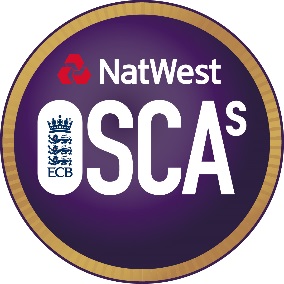 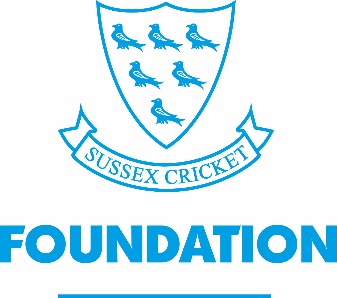 OSCAs Criteria 2018A few of the categories have changed, there are also there are a few alterations to the criteria so please do read through them all.The 2018 NatWest OSCA’s will be held at Lord’s cricket ground on Tuesday 9th October.The NatWest OSCAs aim to reward the contribution that volunteers make to the game.  We welcome nominations for volunteers from the traditional cricketing environments (Clubs, Leagues, and Boards) but in addition to this, we would like to recognise volunteers from emerging environments such as Higher and Further Education, Community Programmes, Workplaces and Recreational Park Leagues.The seven NatWest OSCAs nomination categories for 2018 will be: Heartbeat of the ClubGet the Game On Leagues Lifetime Achiever Officiating – Umpires and ScorersYoung Volunteer Groundsman (Sussex Award)All Stars Activator of the Year (Sussex Award)Following on from this page is the judging criteria for all of the above categories; the characteristics and achievements that separate some nominees from the others. You will note that there are some slight changes to the criteria to reflect the importance of retaining and increasing participation levels in cricket, and also the points system to make sure the ‘wow factor’ is given a strong weighting.  The criteria differ within each category but a minimum standard that all of the nominations must show is outlined below: Evidence in the nomination form of the criteria having been achieved Evidence that the person has had a positive and sustainable impact on their club/organisation/association A demonstration of the volunteer going ‘beyond the call of duty’ and exceeding expectations for the good of the club/organisation/game of cricketEvidence that the actions of the volunteer have aided the recruitment/retention of players within the gameAn on-going commitment to the club/organisation/association and its members Scoring There is a scoring system for all of the categories. In each of the first five criteria for each category there is a score of up to 10 to be given which is to the discretion of the judging panel. The last criterion in each category is a ‘WOW’ factor; this refers to something which is extraordinary and catches the eye and up to 50 marks are available to  be awarded . Essentially the nominees with the highest score (out of 100) at the end would be the winner but further discussion may be necessary for close point allocationsHeartbeat of the Club –for that special volunteer that your club simply couldn’t do without, often the roles they carry out are behind the scenes. They often undertake a number of different roles, and are always there to lend a hand.Get the Game On – Is designed to highlight the “game day” contribution that is made by a key volunteer at your club.  They are often the proactive person who is instrumental in going the extra mile to ensure the game is played rather than it being called off.Leagues - This award is aimed at recognising the outstanding contribution made by Leagues which help and support an increase in participation and getting more people playing more.Lifetime Achiever – This individual will have made an outstanding difference to their cricket Club, League, Board or local cricket community over a significant number of years.Officiating - This award is looking for an official who has visibly increased the quality of officiating and standard player satisfaction of the cricket within their own club, league, or county.Young Volunteer – This award is designed to highlight and show the fantastic contribution that young volunteers can make within the game. Groundsman (Sussex Award)Nominations for this award are for any groundsman at your club, you feel deserving of being recognised for their hard work. This can be a new groundsman who has worked exceptionally hard, someone who has given years of service to their club and community or someone who has made a real impact and marked improvement to their playing surface.All Stars Activator of the Year (Sussex Award)With All Stars Cricket being such a hugely successful programme within clubs, we feel that we should recognise those who make it happen. This person will be someone who has gone above and beyond to inspire the next generation of little stars. They will have shown exceptional organisational skills and enthusiasm throughout the process. Their efforts will have been integral to the success of the All Stars Cricket Programme at your Club.Heartbeat of the Club Criteria Score The nominee must show evidence of: The undertaking of a number of roles and tasks within the club when they are not fulfilled by others /10An impact of their actions on the development of the club in a positive and lasting way/10 A significant dedication of time and commitment to a cricket club/10 An outstanding willingness to go beyond the call of duty for the sake of the club and its members /10 An overriding desire to recruit or retain players within the club /10WOW factor /50 TOTAL POINTS /100 Get the Game On Criteria Score The nominee must show evidence of: Their contribution having a positive impact on the number of players especially young players being retained/10Show significant dedication of time and commitment to their cricket club and undertaking a number of different roles on match days /10An outstanding willingness to go beyond the call of duty to ensure that matches and games are played and completed /10Being an active member of the club’s management committee /10 Motivate players to uphold the spirit of cricket and act as an outstanding ambassador for club cricket both on and off the field /10Act as an advocate to help promote the Get the Game On campaign to other volunteers and players within their club and league/50TOTAL POINTS /100 Lifetime Achiever Criteria Score The nominee must show evidence of: A commitment to their cricket Club, League, Board or local cricket community spanning a number of years/10Having an impact on the development of the cricket Cub/League/Board/community and its members i.e. implementation of junior section, women’s section, ground improvements, increase in participation levels, improved administration processes etc./10 Embracing change and evidence of moving the club/league/board/community forward/10 Providing a legacy for the organisation and providing for regeneration in the future/10 Building partnerships with external organisations and embracing programmes for the benefit of the club/league/board/community i.e. NatWest CricketForce, Chance to Shine, other NGBs etc./10 WOW factor/50 TOTAL POINTS /100 Leagues Criteria Score The nominee must show evidence of: Supporting their clubs to adopt and actively implement the Get the Game On campaign /10 Go beyond the call of duty and support key volunteers within clubs to help reduce the number of cancelled and conceded games throughout the season/10 Understand the needs of their players, and have a willingness to change and adapt rules and regulations to increase player satisfaction to get more games played during the 2017 season/10 Positively increase the quality and quantity of participation in umpiring and groundsmenship within all levels of the game /10 The introduction of new ideas and rules which will help and support Club Captains and players on and off the field/10Demonstrate an overall reduction in the amount of conceded fixtures and increase the amount of scorecards which are uploaded onto play-cricket.com /50TOTAL POINTS /100 Officiating – Umpires and Scorers   Criteria The nominee must show evidence of:Raising the profile of officiating within the County /10Drive and enthusiasm displayed when recruiting, training, mentoring new officials/10Building long term sustainable partnerships with Clubs, Leagues, Schools /10Going beyond the call of duty to support and advise Captains and Players in matches that are “self-officiated” /10Building a rapport with players to create a positive image of the modern Cricket Official whilst ensuring that the Spirit of Cricket is upheld /10Acting as an advocate and helping to promote Get the Game On to other club umpires, captains and players /50TOTAL POINTS/100Young Volunteer (aged 14-25) CriteriaThe nominee must show evidence of:Being responsible, dependable and enthusiastic by providing leadership, use of initiative and being prepared to think outside the boundary./10Having a positive effect on their club/group/organisation and other members by creating and delivering new initiatives/10A willingness to use their volunteering experience to help recruit more young people into volunteering roles within cricket/10A willingness to learn from experience, undertake training and learn from others/10Displaying enthusiasm and drive to increase participation in cricket by recruiting and /or retaining players within their environment /10WOW factor/50TOTAL POINTS/100